VETERAN CAR CLUB Č. BUDĚJOVICE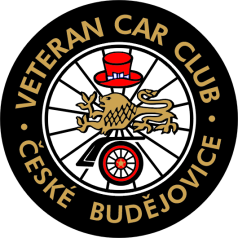 	VETERAN RALLYE KŘIVONOSKAVážení přátelé, náš klub pořádá 7. května 2022 další ročník veterán rallye, která má již padesátiletou tradici. V letošním roce bude první etapa zakončena výstavou vozidel v Netolicích na náměstí, obdobně jako již několikrát, naposledy v r. 2004. Soutěže se pravidelně zúčastňuje 220 – 300 historických vozidel vyrobených do roku 1945, která tradičně přijíždějí z celé republiky a několik desítek také z Rakouska, Německa a dalších zemí. Zpravidla kolem tří desítek vozidel soutěží v samostatných kategoriích motocyklů poháněných řemenem a automobilů vyrobených do roku 1918. Zajímavá historická vozidla i opravdové technické skvosty budou na náměstí najíždět po jedenácté hodině a bude možno si je prohlédnout až přes 13:30, kdy začnou první vozidla slavnostně startovat do druhé etapy. Těšíme se na setkání s vámi na krásném náměstí města Netolice.Ondřej Koubaprezident VCC Č. Budějovice